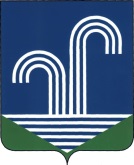 АДМИНИСТРАЦИИ БРАТКОВСКОГО СЕЛЬСКОГО ПОСЕЛЕНИЯКОРЕНОВСКОГО РАЙОНАПОСТАНОВЛЕНИЕот 26 декабря 2019 года 								№ 146с.БратковскоеО внесении изменений в муниципальную программу «Формирование комфортной городской среды Братковского сельского поселения Кореновского района на 2018-2024 годы», утвержденную постановлением администрации Братковского сельского поселения Кореновского района от 06 декабря 2017 года № 112 (с изменениями от 29 марта  2019 г. №28;  от 24 марта 2019 №58)В целях реализации федерального проекта «Формирование комфортной городской среды» в составе государственной программы Российской Федерации «Обеспечение доступным и комфортным жильем и коммунальными услугами граждан Российской Федерации», в соответствии с Бюджетным Кодексом РФ, Федеральным Законом от 06 октября 2003 года  № 131-ФЗ «Об общих принципах организации местного самоуправления в Российской Федерации», Постановлением Правительства Российской Федерации от 09 февраля 2019 года № 106 «О внесении изменений в приложение № 15 к государственной программе Российской Федерации «Обеспечение доступным и комфортным жильем и коммунальными услугами граждан Российской Федерации», в связи с возникшей необходимостью администрация Братковского сельского поселения Кореновского района п о с т а н о в л я е т: 1. Внести изменения в постановление  администрации Братковского сельского поселения Кореновского района от 06.12.2017 № 112 «Об утверждении муниципальной программы Братковского сельского поселения Кореновского района «Формирование комфортной городской среды Братковского сельского поселения Кореновского района  на 2018-2024 годы» (с изменениями от 29 марта 2019 г. №28), изложив муниципальную программу Братковского сельского поселения Кореновского района  «Формирование комфортной городской среды Братковского сельского поселения Кореновского района  на 2018-2024 годы»  в редакции приложения к настоящему постановлению.2. Общему отделу администрации Братковского сельского поселения Кореновского района (Ножка) обнародовать настоящее постановление и обеспечить его размещение на официальном сайте администрации Братковского сельского поселения Кореновского района в информационно-телекоммуникационной сети «Интернет».3. Контроль за выполнением настоящего постановления оставляю за собой.4. Постановление вступает в силу после его официального обнародования.Глава Братковского сельского поселения Кореновского района 							А.В. Демченко                                                                                          ПРИЛОЖЕНИЕ                                                                                            УТВЕРЖДЕНО   постановлением администрации Братковского сельского поселения                Кореновского района                от 26.12.2019 № 146«ПРИЛОЖЕНИЕУТВЕРЖДЕНОпостановлением администрации Братковского сельского поселения Кореновского районаот 06.12.2017 г. № 112МУНИЦИПАЛЬНАЯ ПРОГРАММА«ФОРМИРОВАНИЕ КОМФОРТНОЙ ГОРОДСКОЙ СРЕДЫ БРАТКОВСКОГО СЕЛЬСКОГО ПОСЕЛЕНИЯ КОРЕНОВСКОГО РАЙОНА НА 2018-2024   ГОДЫ»ПАСПОРТ МУНИЦИПАЛЬНОЙ ПРОГРАММЫБРАТКОВСКОГО СЕЛЬСКОГО ПОСЕЛЕНИЯ КОРЕНОВСКОГО РАЙОНА«ФОРМИРОВАНИЕ КОМФОРТНОЙ ГОРОДСКОЙ СРЕДЫ БРАТКОВСКОГО СЕЛЬСКОГО ПОСЕЛЕНИЯ КОРЕНОВСКОГО РАЙОНА НА 2018-2024   ГОДЫ»1.Характеристика текущего состояния сферы благоустройства Одним из основных направлений деятельности органов местного самоуправления, в соответствии с требованиями Федерального закона от 06.10.2003г.№ 131-ФЗ «Об общих принципах организации местного самоуправления в Российской Федерации», является решение вопросов благоустройства территории, создание современной городской среды как одного из составляющих элементов комплексного развития территории, направленных на обеспечение и повышение комфортности условий проживания граждан, поддержание и улучшение санитарного и эстетического состояния территории.Развитие современного общества невозможно без улучшения среды его обитания. Одним из элементов улучшения окружающей среды для населения является благоустройство территорий, приведение в надлежащее состояние общественных территорий муниципального образования.  Проблема благоустройства является одной из насущных, требующей каждодневного внимания и эффективного решения.Настоящая Программа разработана с целью повышения уровня комплексного благоустройства общественных территорий  Братковского сельского поселения Кореновского района. Понятия и термины, используемые в Программе:общественные территории – муниципальные  территории Братковского сельского поселения Кореновского района, функционально предназначенные для организации отдыха граждан и проведения массовых мероприятий, в том числе, площади, улицы, пешеходные зоны, скверы, парки.Комфортность проживания населения определяется уровнем благоустройства муниципального образования Братковского сельского поселения Кореновского района: наличие организованных мест для массового отдыха людей (скверы, парки,  площади),  качественного искусственного освещения, обустройства детских игровых и спортивных площадок для физического, психологического и социального развития детей, озеленения территории муниципального образования и прочих факторов.Решение актуальных задач требует комплексного, системного подхода, а также программно-целевого метода бюджетного планирования.Комплексный подход позволяет наиболее полно и в то же время детально охватить весь объем проблем, решение которых может обеспечить комфортные условия проживания всего населения. К этим условиям относятся чистые улицы, благоустроенные районы, дворы и дома, зеленые насаждения, необходимый уровень освещенности дворов в темное время суток.Необходимым условием реализации программы является проведение мероприятий по благоустройству дворовых и общественных территорий с учетом необходимости обеспечения физической, пространственной и информационной доступности для инвалидов и других маломобильных групп населения.Необходимым условием реализации программы является наличие образованных земельных участков, на которых расположены многоквартирные дома, работы по благоустройству дворовых территорий которых со финансируются с использованием средств субсидии из краевого бюджета.Необходимо обеспечить организацию современного озеленения поселения. Обустройство новых уголков отдыха, установку игровых комплексов. Повышение уровня озеленения способствует улучшению, как эстетического облика, так и функциональных возможностей зон отдыха. В ходе реализации программы будет выполнен комплекс мероприятий по благоустройству отобранной с участием сельчан общественной территории, имеющей муниципальное значение для организации комфортного отдыха и проведения общественных мероприятий.В целях реализации принципа общественного участия администрацией Братковского  сельского поселения Кореновского района  созданы следующие комиссии:- межведомственная комиссия по осуществлению контроля и координации выполнения муниципальных программ формирования современной городской среды, в том числе реализации конкретных мероприятий в рамках соответствующих муниципальных программ, на территории Братковского сельского поселения Кореновского района (далее – МВК) контролирует реализацию настоящей программы. В состав МВК включаются представители администрации Братковского сельского поселения Кореновского района, депутаты Совета Братковского сельского поселения Кореновского района.- муниципальная общественная комиссия – орган, формируемый в составе представителей органов местного самоуправления, политических партий и движений, общественных организаций и иных лиц, созданный для организации общественного обсуждения проекта Программы, рассмотрения и оценки предложений заинтересованных лиц и принятия решения по результатам общественного обсуждения в целях утверждения Программы.В рамках формирования и реализации программы осуществляется инвентаризация всех дворовых и общественных территорий поселения для определения текущего состояния сферы благоустройства ,в том числе выявлении перечня дворовых и общественных территорий, нуждающихся в первоочередном благоустройстве.Муниципальное образование вправе исключать из адресного перечня дворовых и общественных территорий, подлежащих благоустройству в рамках реализации муниципальной программы, территории, расположенные вблизи многоквартирных домов, физический износ основных конструктивных элементов (крыша, стены, фундамент) которых превышает 70 процентов, а также территории, которые планируются к изъятию для муниципальных или государственных нужд в соответствии с генеральным планом соответствующего поселения при условии одобрения решения об исключении указанных территорий из адресного перечня дворовых территорий и общественных территорий межведомственной комиссией в порядке, установленном такой комиссией.Муниципальное образование вправе исключать из адресного перечня дворовых территорий, подлежащих благоустройству в рамках реализации муниципальной программы, дворовые территории, собственники помещений многоквартирных домов которых приняли решение об отказе от благоустройства дворовой территории в рамках реализации соответствующей программы или не приняли решения о благоустройстве дворовой территории в сроки, установленные соответствующей программой. При этом исключение дворовой территории из перечня дворовых территорий, подлежащих благоустройству в рамках реализации муниципальной программы, возможно только при условии одобрения соответствующего решения муниципального образования межведомственной комиссией в порядке, установленном такой комиссией.Приоритеты политики благоустройства и характеристика мероприятий ПрограммыУровень благоустройства территории представляет собой широкий круг взаимосвязанных технических, экономических и организационных вопросов, решение которых должно учитывать соответствие уровня благоустройства общим направлениям социально-экономического развития.Комплексное решение обозначенных проблем окажет положительный эффект на санитарно-эпидемиологическую обстановку, предотвратит угрозу жизни и безопасности граждан, будет способствовать повышению уровня их комфортного проживания в Братковском сельском поселении Кореновского района.Для успешного решения проблемы улучшения эстетичного вида Братковского сельского поселения, создания гармоничной архитектурно-ландшафтной среды, достижения экологического равновесия, сохранение окружающей природной среды и повышения уровня благоустройства территории  поселения разработана данная Программа, предусматривающая мероприятия по повышению уровня благоустройства территории  сельского Дома культурыхутора Журавского,   общественной территории село Братковское ул. Центральная. В рамках Программы предусматривается реализация основного мероприятия: благоустройство территорий включающие следующие мероприятия:- благоустройство  скверов;-планировка территории;- организация поверхностного водоотведения;- устройство проездов и пешеходных дорожек;- озеленение территории, посадка деревьев, цветников, устройство газонов;- установка урн для мусора;- установка скамеек;- устройство наружного освещения;- ограждение территории;- установка малых архитектурных форм;- оборудование детских и (или) спортивных площадок;- установка памятников и мемориальных знаков;- проведения большого объема работ по приспособлению  к условиям доступности для инвалидов всех категорий и маломобильных групп населения. Применение программно-целевого метода позволит поэтапно осуществлять комплексное благоустройство территорий общего пользования с учетом мнения граждан, а именно:- благоустроить общественные  территории- обеспечить ввод спортивных и детских площадок, зон озеленения, тротуаров и проездов, приведенных в надлежащее состояние, на территории Братковского сельского поселения Кореновского района.Цель и задачи ПрограммыЦелью реализации Программы является формирование благоприятной среды, для массового пребывания населения. Для достижения этой цели предлагается выполнить задачи по ремонту и благоустройству мест массового пребывания населения входящих в перечень минимальных и дополнительных видов работ в соответствии с правилами предоставления и распределения субсидий из федерального бюджета:благоустройство  мест массового пребывания населения понимается как совокупность мероприятий, направленных на создание и поддержание функционально, экологически и эстетически организованной городской среды, включающей:архитектурно-планировочную организацию территории (ремонт пешеходных дорожек, благоустройство и техническое оснащение площадок – детских, устройство автомобильных парковок);реконструкцию озеленения (посадку деревьев и кустарников с организацией ландшафтных групп, устройство и ремонт газонов и цветников);освещение территорий при наличии технической возможности;размещение малых архитектурных форм и объектов дизайна (скамеек, оборудования спортивно-игровых площадок, ограждений и прочего).Перед началом работ по комплексному благоустройству территории 	разрабатывается эскизный проект мероприятий, а при необходимости - рабочий проект. Все мероприятия планируются с учетом создания условий для жизнедеятельности инвалидов.Основными задачами Программы являются:- создание благоприятных условий для проживания и отдыха населения- выполнение ремонта и благоустройства территорий общего пользования;-повышение уровня вовлеченности заинтересованных граждан, организаций в реализацию мероприятий по благоустройству территорий Братковского сельского поселенияСрок реализации Программы – 2020-2024 год, с возможностью внесения изменений в сроки реализации Программы. Перечень основных мероприятий муниципальной программыТаблица №14. Обоснование ресурсного  обеспечения муниципальной программыВ целях реализации мероприятий муниципальной программы предусмотрено привлечение финансовых средств из федерального, краевого и местного бюджетов на финансирование расходных обязательств Братковского  сельского поселения Кореновского района, возникающих при выполнении полномочий органов местного самоуправления по вопросам местного значения.Ресурсное обеспечение реализации основных мероприятий государственной программы на 2018 -2024 годы приведено в таблице:Ресурсное обеспечение реализации муниципальной программы «Формирование современной городской среды на 2018-2024 годы» в администрации Братковского сельского поселения Кореновского района по мероприятиям указано в таблице № 1.Вместе с тем возможны корректировки финансирования мероприятий в ходе реализации программы по мере необходимости решения вновь поставленных задач. Муниципальные задания на оказание муниципальных услуг (выполнение работ) муниципальными учреждениями в рамках мероприятий муниципальной программы не предусматриваются.Субсидии из федерального бюджета будут предоставляться в соответствии с постановлением Правительства Российской Федерации 
от 30 декабря 2017 года № 1710 «Об утверждении государственной программы  Российской Федерации «Обеспечении «Обеспечение доступным и комфортным жильем и коммунальными услугами граждан Российской Федерации».Субсидии из краевого бюджета будут предоставляться в соответствии с нормативными актами главы администрации (губернатора) Краснодарского края.Условие о предельной дате заключения соглашений по результатам закупки товаров, работ и услуг для обеспечения муниципальных нужд в целях реализации муниципальных программ не позднее 1 июля года предоставления субсидии – для заключения соглашений на выполнение работ по благоустройству общественных территорий, не позднее 1 мая года предоставления субсидии – для заключения соглашений на выполнение работ по благоустройству дворовых территорий, за исключением случаев обжалования действий (бездействия) заказчика и (или) комиссии по осуществлению закупок и (или) оператора электронной площадки при осуществлении закупки товаров, работ, услуг в порядке, установленном законодательством Российской Федерации, при которых срок заключения таких соглашений продлевается на срок указного обжалования.5. Механизм реализации ПрограммыРеализация Программы осуществляется ее ответственным исполнителем совместно с исполнителями мероприятий Программы в соответствии с законодательством Российской Федерации, муниципальными правовыми актами Братковского сельского поселения Кореновского района.Мероприятия, реализуемые в рамках Программы, выполняются в соответствии с требованиями обеспечения физической, пространственной и информационной доступности  общественных территорий для инвалидов и других маломобильных групп населения.Ответственный исполнитель Программы:- координирует и контролирует действия исполнителей Программы по выполнению мероприятий Программы;- организует при необходимости внесение изменений в Программу.Исполнители мероприятий Программы:- планируют деятельность по реализации Программы;- реализуют мероприятия в рамках Программы.Порядок разработки, обсуждения с заинтересованными лицами и утверждения дизайн-проекта благоустройства территорий определен в приложении № 2 к настоящей Программе.В целях обеспечения процедуры публичности (открытости) информации о мероприятиях Программы, значениях целевых индикаторов, результатах контроля за реализацией Программы администрация размещает на своем официальном сайте в сети Интернет текст утвержденной Программы, отчеты о ходе ее реализации и результатах выполнения мероприятий.Программа считается завершенной после выполнения мероприятий Программы в полном объеме и достижения цели Программы.6.Ожидаемые результаты реализации  муниципальной программыРешение программных задач будет способствовать:- росту уровня обеспеченности населения современными объектами благоустройства для отдыха  взрослого населения, игр детей, увеличит доступность объектов благоустройства для маломобильных групп населения, что в свою очередьобеспечит возможность организации качественного досуга и культурного времяпровождения различных групп населения. - создание современных условий для спортивной жизни и отдыха детей и молодежи села, возможность жителям поселения регулярно заниматься физической культурой, детям и подросткам развиваться физически.- привитие жителям любви и уважения к своему селу, к соблюдению чистоты и порядка на территории поселения.- улучшение экологической обстановки и создание среды, комфортной для проживания жителей поселения.- повышение степени удовлетворенности населения уровнем благоустройства;- совершенствование эстетического состояния территории.- увеличение площади благоустроенных зелёных насаждений поселении. - создание зелёных зон для отдыха граждан.- предотвращение сокращения зелёных насаждений.- формирование современного облика Братковского сельского поселения Кореновского района, сочетающего в себе элементы новизны и привлекательности;- создание благоприятных и комфортных условий проживания и отдыха населения.Реализация Программы позволит к концу 2024 года: - организовать благоустройство общественных территорий  Братковского сельского поселения Кореновского района площадью  50000 кв.м	К окончанию срока реализации Программы предполагается достижение следующих результатов и эффектов:- повышение эстетического качества общественных территорий:- село Братковское ул. Центральная, - хутор Журавский ул. Южная,65.Оценка эффективности реализации муниципальной программы основывается на принципе сопоставления фактически достигнутых целей показателей с их плановыми значениями по результатам отчетного года.7. Механизм  реализации муниципальной программы   и контроль за её выполнением1. Реализация мероприятий муниципальной программы связана с реализацией следующих рисков, которые могут повлиять на результат:2. Финансовые риски - риски, связанные с возникновением бюджетного дефицита и недостаточным вследствие этого уровнем бюджетного финансирования, что может повлечь недофинансирование, сокращение или прекращение программных мероприятий.3. Риски, связанные с недобросовестностью контрагента, в случае неисполнения (ненадлежащего) исполнения им обязательств, предусмотренных контрактом.4. Социальные риски - риски, связанные с низкой социальной активностью населения, отсутствием массовой культуры соучастия в благоустройстве дворовых территорий.5. Правовые риски реализации муниципальной программы связаны с возможными изменениями законодательства Российской Федерации и Краснодарского края.6. В целях снижения вероятности и минимизация вышеуказанных рисков выступают следующие меры:ежегодное уточнение объёмов финансовых средств, предусмотренных на реализацию мероприятий муниципальной программы, в зависимости от достигнутых результатов;планирование бюджетных расходов с применением методик оценки эффективности данных расходов;включение в контракт требований об обеспечении исполнения контракта и процедуры взыскания сумм неустойки (штрафов, пени);активное информирование населения о целях, задачах муниципальной программы, а также разъяснения положительных результатов её реализации;проведение регулярного мониторинга изменений законодательства Российской Федерации и Краснодарского края и, при необходимости, корректировки муниципальной программы.Текущее управление муниципальной программой осуществляет координатор муниципальной программы– финансовый отдел администрации Братковского сельского поселения Кореновского района. Координатор муниципальной программы:обеспечивает разработку муниципальной программы, ее согласование с муниципальными заказчиками и исполнителями;формирует структуру муниципальной программы;организует реализацию муниципальной программы;принимает решение о внесении в установленном порядке изменений в муниципальную программу и несет ответственность за достижение целевых показателей муниципальной программы;проводит оценку эффективности муниципальной программы;готовит годовой отчет о ходе реализации муниципальной программы;организует информационную и разъяснительную работу, направленную на освещение целей и задач муниципальной программы;размещает информацию о ходе реализации и достигнутых результатах муниципальной программы на официальном сайт в сети «Интернет»;осуществляет иные полномочия, установленные муниципальной программой.При реализации мероприятия муниципальной программы, координатор муниципальной программы, участник муниципальной программы, может выступать муниципальным заказчиком и (или) главным распорядителем (распорядителем) бюджетных средств.Контроль за ходом реализации мероприятий Программы осуществляется администрацией Братковского сельского поселения Кореновского района, Советом Братковского сельского поселения Кореновского района.Глава Братковского сельского поселения Кореновского района 								А.В. ДемченкоПриложение № 1 к муниципальной программе «Формирование комфортной среды городской Братковского сельского поселения Кореновского района на 2018-2024 год.Цели, задачи и целевые индикаторы ПрограммыПриложение №2 к муниципальной программе «Формирование комфортной городской среды Братковского сельского поселения Кореновского района на 2018-2024 год»Приложение №3 к муниципальной	 программе «Формирование комфортной городской среды Братковского сельского поселения                                                                                        Кореновского района на 2018-2024 год»Адресный перечень всех общественных территорий, нуждающихся в благоустройстве (с учетом их физического состояния общественной территории) подлежащих благоустройству в период до 2024 годаПриложение №4 к муниципальной	 программе «Формирование комфортной городской среды Братковского сельского поселения                                                                                        Кореновского района на 2018-2024 год»Адресный перечень дворовых территорий, нуждающихся в благоустройстве (с учетом их физического состояния) и подлежащих благоустройству в период до 2024 года, исходя из минимального перечня работ по благоустройству (очередность благоустройства определяется в порядке поступления предложений заинтересованных лиц об их участии в выполнении указанных работ)Приложение №5 к муниципальной	 программе «Формирование комфортной городской среды Братковского сельского поселения Кореновского района на 2018-2024 год»Адресный перечень объектов недвижимого имущества (включая объекты незавершенного строительства) и земельных участков, находящихся в собственности (пользовании) юридических лиц и индивидуальных предпринимателей, которые подлежат благоустройству не позднее последнего года реализации федерального проекта в соответствии с требованиями утвержденных в муниципальном образовании правил благоустройства территории*В настоящее время объекты недвижимого имущества (включая объекты незавершенного строительства) и земельные участки, находящихся в собственности (пользовании) юридических лиц и индивидуальных предпринимателей на территории муниципального образования Братковского сельского поселение Кореновского района отсутствуют. В случае появления таких объектов на территории адресный перечень будет откорректирован.Приложение № 6 к муниципальной программе «Формирование комфортной городской среды Братковского сельского                                                                      поселения  Кореновского района на 2018-2024 год»Мероприятия по инвентаризации уровня благоустройства индивидуальных жилых домов и земельных участков, предоставленных для их размещения, с заключением по результатам инвентаризации соглашений с собственниками (пользователями) указанных домов (собственниками (пользователями) земельных участков) об их благоустройстве не позднее последнего года реализации федерального проекта в соответствии с требованиями утвержденных в муниципальном образовании правил благоустройства- создание благоприятных и комфортных условий отдыха населенияКоординатор муниципальной программыФинансовый отдел администрации Братковского сельского поселения Кореновского района.Координатор подпрограмм муниципальной программы-Участники муниципальной программыАдминистрация Братковского сельского поселения Кореновского района.Подпрограммы муниципальной программы-Ведомственные целевые программы-Цели муниципальной программыПовышение уровня благоустройства территорий Братковского сельского поселения Кореновского района.Задачи муниципальной программыПовышение уровня благоустройства общественных  территорий Братковского сельского поселения Кореновского района.Перечень целевых показателей муниципальной программыДоля благоустроенных муниципальных территорий общего пользования от общего количества таких территорий. Этапы и сроки реализации муниципальной программы2018-2024 годаОбъем бюджетных ассигнований муниципальной программыФедеральный бюджет: 2018 - 0 тыс.руб.2019 – 0 тыс.руб.2020 --0 тыс.руб.2021 - 0 тыс.руб.2022 - 0 тыс.руб.2023 - 0 тыс.руб.2024 - 0 тыс.руб.Краевой бюджет:          2018 - 0 тыс.руб.2019 – 0 тыс.руб.2020 --0 тыс.руб.2021 - 0 тыс.руб.2022 - 0 тыс.руб.2023 - 0 тыс.руб.                                        2024 - 0 тыс.рубМестный бюджет          2018 - 0 тыс.руб.2019 – 98,0 тыс.руб.2020 --0 тыс.руб.2021 - 0 тыс.руб.2022 - 0 тыс.руб.2023 – 160,0 тыс.руб.                                        2024 - 0 тыс.рубКонтроль за выполнением муниципальной программыАдминистрация Братковского сельского поселения Кореновского района.№ п/пНаименование мероприятияИсточник финансированияОбъем финансирования  всего (тыс.руб)Срок реализацииСрок реализацииСрок реализацииСрок реализацииСрок реализацииСрок реализацииСрок реализацииНепосредственный ожидаемый результатОтветственный исполнитель№ п/пНаименование мероприятияИсточник финансированияОбъем финансирования  всего (тыс.руб)2018201920202021202220232024Непосредственный ожидаемый результатОтветственный исполнитель1.Повышения уровня благоустройства  общественных территорий Братковского сельского поселения Кореновского районаПовышения уровня благоустройства  общественных территорий Братковского сельского поселения Кореновского районаПовышения уровня благоустройства  общественных территорий Братковского сельского поселения Кореновского районаПовышения уровня благоустройства  общественных территорий Братковского сельского поселения Кореновского районаПовышения уровня благоустройства  общественных территорий Братковского сельского поселения Кореновского районаПовышения уровня благоустройства  общественных территорий Братковского сельского поселения Кореновского районаПовышения уровня благоустройства  общественных территорий Братковского сельского поселения Кореновского районаПовышения уровня благоустройства  общественных территорий Братковского сельского поселения Кореновского районаПовышения уровня благоустройства  общественных территорий Братковского сельского поселения Кореновского районаПовышения уровня благоустройства  общественных территорий Братковского сельского поселения Кореновского районаПовышения уровня благоустройства  общественных территорий Братковского сельского поселения Кореновского районаПовышения уровня благоустройства  общественных территорий Братковского сельского поселения Кореновского района2..Благоустройство общественных территорий Братковского сельского поселения Кореновского района                                 село  Братковское             ул. Центральная Федеральный бюджетустановленные малые архитектурные формы (скамейки, лавки и урны);отремонтированные тротуарные дорожки, высажены зеленые насаждения Иные мероприятияАдминистрация Братковского сельского поселения Кореновского района 2..Благоустройство общественных территорий Братковского сельского поселения Кореновского района                                 село  Братковское             ул. Центральная Краевой бюджетустановленные малые архитектурные формы (скамейки, лавки и урны);отремонтированные тротуарные дорожки, высажены зеленые насаждения Иные мероприятияАдминистрация Братковского сельского поселения Кореновского района 2..Благоустройство общественных территорий Братковского сельского поселения Кореновского района                                 село  Братковское             ул. Центральная Местный бюджетустановленные малые архитектурные формы (скамейки, лавки и урны);отремонтированные тротуарные дорожки, высажены зеленые насаждения Иные мероприятияАдминистрация Братковского сельского поселения Кореновского района 2.1.изготовление проектно-сметной документации и проведение её оценочной  экспертизыФедеральный бюджетИзготовление проектов благоустройства общественных территорий Разработка сметной документация по объектамАдминистрация Братковского сельского поселения Кореновского района 2.1.изготовление проектно-сметной документации и проведение её оценочной  экспертизыКраевой бюджетИзготовление проектов благоустройства общественных территорий Разработка сметной документация по объектамАдминистрация Братковского сельского поселения Кореновского района 2.1.изготовление проектно-сметной документации и проведение её оценочной  экспертизыМестный бюджет98,0Изготовление проектов благоустройства общественных территорий Разработка сметной документация по объектамАдминистрация Братковского сельского поселения Кореновского района 3.Благоустройство общественных территорий Братковского сельского поселения Кореновского района                                 хутор      Журавский        ул. Южная,65, сквер СДКФедеральный бюджетустановленные малые архитектурные формы (скамейки, лавки и урны);отремонтированные тротуарные дорожки, высажены зеленые насаждения Иные мероприятияАдминистрация Братковского сельского поселения Кореновского района 3.Благоустройство общественных территорий Братковского сельского поселения Кореновского района                                 хутор      Журавский        ул. Южная,65, сквер СДККраевой бюджетустановленные малые архитектурные формы (скамейки, лавки и урны);отремонтированные тротуарные дорожки, высажены зеленые насаждения Иные мероприятияАдминистрация Братковского сельского поселения Кореновского района 3.Благоустройство общественных территорий Братковского сельского поселения Кореновского района                                 хутор      Журавский        ул. Южная,65, сквер СДКМестный бюджетустановленные малые архитектурные формы (скамейки, лавки и урны);отремонтированные тротуарные дорожки, высажены зеленые насаждения Иные мероприятияАдминистрация Братковского сельского поселения Кореновского района 3.1.изготовление проектно-сметной документации и проведение её оценочной  экспертизыФедеральный бюджетИзготовление проектов благоустройства общественных территорий Разработка сметной документация по объектамАдминистрация Братковского сельского поселения Кореновского района 3.1.изготовление проектно-сметной документации и проведение её оценочной  экспертизыКраевой бюджетИзготовление проектов благоустройства общественных территорий Разработка сметной документация по объектамАдминистрация Братковского сельского поселения Кореновского района 3.1.изготовление проектно-сметной документации и проведение её оценочной  экспертизыМестный бюджет1160,0Изготовление проектов благоустройства общественных территорий Разработка сметной документация по объектамАдминистрация Братковского сельского поселения Кореновского района Итого98,0160,0№п.Цель, задача Целевой индикаторЕдиница изме-ренияЗначение целевого индикатораЗначение целевого индикатораЗначение целевого индикатора№п.Цель, задача Целевой индикаторЕдиница изме-ренияГод,предшествующий году начала реализации муниципальной программыПериод реализации муниципальной программы с разбивкой по годамВсего по муниципальной программе№п.Цель, задача Целевой индикаторЕдиница изме-ренияГод,предшествующий году начала реализации муниципальной программы2018-2024Всего по муниципальной программе11. Повышение уровня благоустройства территорий Братковского сельского поселения Кореновского района.1. Повышение уровня благоустройства территорий Братковского сельского поселения Кореновского района.1. Повышение уровня благоустройства территорий Братковского сельского поселения Кореновского района.1. Повышение уровня благоустройства территорий Братковского сельского поселения Кореновского района.1. Повышение уровня благоустройства территорий Братковского сельского поселения Кореновского района.1. Повышение уровня благоустройства территорий Братковского сельского поселения Кореновского района.11повышение уровня благоустройства общественных территорий Братковского сельского поселения Кореновского районаколичество муниципальных территорий общего пользованияед22211повышение уровня благоустройства общественных территорий Братковского сельского поселения Кореновского районаплощадь муниципальных территорий общего пользованиятыс. кв. м5,05,05,011повышение уровня благоустройства общественных территорий Братковского сельского поселения Кореновского районаколичество благоустроенных общественных территорий, в рамках программышт.02211повышение уровня благоустройства общественных территорий Братковского сельского поселения Кореновского районаплощадь благоустроенных муниципальных территорий общего пользования, в рамках программытыс. кв. м05,05,011повышение уровня благоустройства общественных территорий Братковского сельского поселения Кореновского районадоля площади благоустроенных муниципальных территорий общего пользования%0100100План реализации Муниципальной программыПлан реализации Муниципальной программыПлан реализации Муниципальной программыПлан реализации Муниципальной программы«Формирование комфортной городской среды Братковского сельского поселения Кореновского района 2018-2024г.»«Формирование комфортной городской среды Братковского сельского поселения Кореновского района 2018-2024г.»«Формирование комфортной городской среды Братковского сельского поселения Кореновского района 2018-2024г.»«Формирование комфортной городской среды Братковского сельского поселения Кореновского района 2018-2024г.»«Формирование комфортной городской среды Братковского сельского поселения Кореновского района 2018-2024г.»Наименование контрольного события программыСтатусОтветственный исполнительСрок наступления контрольного события (дата)Срок наступления контрольного события (дата)Срок наступления контрольного события (дата)Срок наступления контрольного события (дата)Срок наступления контрольного события (дата)Срок наступления контрольного события (дата)Срок наступления контрольного события (дата)Срок наступления контрольного события (дата)Наименование контрольного события программыСтатусОтветственный исполнитель20172017201720172017201720172017I кварталII кварталII кварталII кварталIII кварталIII кварталIII кварталIV кварталРазработка, опубликование и общественное обсуждение муниципальной программы «Формирование комфортной среды Братковского сельского поселения Кореновского района на 2018-2024г.Разработан, опубликованАдминистрация Братковского сельского поселения Кореновского районадаУтверждение муниципальной программы «Формирование комфортной  среды Братковского сельского поселения Кореновского районаОбщественное обсуждениеАдминистрация Братковского сельского поселения Кореновского районадаРазработка и утверждение дизайн-проектов благоустройства  территорий общего пользования с учетом обсуждения с заинтересованными лицамис. Братковскоех.Журавскийв работеАдминистрация Братковского сельского поселения Кореновского районаРазработка и утверждение дизайн-проектов благоустройства  территорий общего пользования с учетом обсуждения с заинтересованными лицамис. Братковскоех.Журавскийв работеАдминистрация Братковского сельского поселения Кореновского района20192023Проведение конкурсных процедур по выбору подрядчиков на выполнение работ по проектам благоустройства территорий общего пользования, заключение договоровв работеАдминистрация Братковского сельского поселения Кореновского района2019202320192023№ п/пАдрес общественной территорииГод благоустройства общественной территорииДата протокола по итогам общественных обсуждений, дата проведения рейтингового голосования (при проведении голосования)1Благоустройство  общественной территории  село Братковское  ул. Центральная202015.03.20192.Благоустройство территории сельского  Дома Культуры х.Журавский, ул.Южная,65202404.12.2017№ п/пАдрес дворовой территорииГод благоустройства дворовой территорииДата поступления предложений заинтересованных лиц об их участии в выполнении указанных работ1№ п/пАдрес объектов недвижимого имущества (включая объекты незавершенного строительства) и земельных участковКадастровый номер земельного участкаСобственник(пользователь)1234№ п/пНаименование мероприятияСрок исполненияОжидаемый результат12